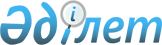 Об утверждении перечня специальностей и квалификаций технического и профессионального, послесреднего образования, получение которых в формах заочного и вечернего обучения, а также экстерната по специальностям культуры и искусства, физической культуры и спорта допускаетсяПриказ Министра образования и науки Республики Казахстан от 8 февраля 2010 года № 40. Зарегистрирован в Министерстве юстиции Республики Казахстан 5 марта 2010 года № 6111.
      Сноска. Заголовок в редакции приказа Министра образования и науки РК от 05.09.2019 № 398 (вводится в действие по истечении десяти календарных дней после дня его первого официального опубликования).
      Примечание РЦПИ!
      Порядок введения в действие приказа см. п. 4.
      В соответствии с подпунктом 42) статьи 5 Закона Республики Казахстан "Об образовании", ПРИКАЗЫВАЮ:
      Сноска. Преамбула - в редакции приказа Министра просвещения РК от 05.07.2023 № 196 (вводится в действие по истечении десяти календарных дней после дня его первого официального опубликования).


      1. Утвердить прилагаемый Перечень специальностей и квалификаций технического и профессионального, послесреднего образования, получение которых в формах заочного и вечернего обучения, а также экстерната по специальностям культуры и искусства, физической культуры и спорта допускается.
      Сноска. Пункт 1 в редакции приказа Министра образования и науки РК от 05.09.2019 № 398 (вводится в действие по истечении десяти календарных дней после дня его первого официального опубликования).


      2. Признать утратившими силу:
      1) приказ Министра образования и науки Республики Казахстан от 3 декабря 2007 года № 602 "Об утверждении Перечня профессий и специальностей, получение которых в заочной, вечерней формах и в форме экстерната не допускается и Правил выдачи разрешения на обучение в форме экстерната в организациях образования, дающих высшее образование" (зарегистрированный в Реестре государственной регистрации нормативных правовых актов за № 5055, опубликованный в "Юридической газете" от 1 февраля 2008 года № 16);
      2) приказ Министра образования и науки Республики Казахстан от 25 июня 2008 года № 379 "О внесении изменений в приказ Министра образования и науки Республики Казахстан от 3 декабря 2007 года № 602 "Об утверждении Перечня профессий и специальностей, получение которых в заочной, вечерней формах и в форме экстерната не допускается и Правил выдачи разрешения на обучение в форме экстерната в организациях образования, дающих высшее образование" (зарегистрированный в Реестре государственной регистрации нормативных правовых актов за № 5260, опубликованный в "Юридической газете" от 15 сентября 2008 года № 9).
      3. Департаменту высшего и послевузовского образования (Омирбаев С.М.) представить настоящий приказ в установленном порядке на государственную регистрацию в Министерство юстиции Республики Казахстан.
      4. Настоящий приказ вводится в действие по истечении десяти календарных дней после официального опубликования.
      5. Контроль за исполнением настоящего приказа возложить на вице-министра Жакупова А.Б. Перечень специальностей и квалификаций технического и профессионального, послесреднего образования, получение которых в формах заочного и вечернего обучения, а также экстерната по специальностям культуры и искусства, физической культуры и спорта допускается
      Сноска. Перечень - в редакции приказа Министра просвещения РК от 29.09.2022 № 411 (вводится в действие по истечении десяти календарных дней после дня его первого официального опубликования).
      Примечание: * специальность, по которой предусмотрена подготовка кадров из числа граждан с особыми образовательными потребностями.
					© 2012. РГП на ПХВ «Институт законодательства и правовой информации Республики Казахстан» Министерства юстиции Республики Казахстан
				
Министр
Ж. ТуймебаевУтвержден приказом
Министра образования и науки
Республики Казахстан
от 8 февраля 2010 года № 40
Наименование специальности
Наименование квалификации
Код уровня образования, специальности и квалификации
Код в Международной стандартной классификации образования
Код в Национальном классификаторе занятий Республики Казахстан
1
2
3
4
5
В форме заочного обучения
В форме заочного обучения
В форме заочного обучения
В форме заочного обучения
В форме заочного обучения
03 Социальные науки и информации
03 Социальные науки и информации
03 Социальные науки и информации
03 Социальные науки и информации
03 Социальные науки и информации
032 Журналистика и информация
032 Журналистика и информация
032 Журналистика и информация
032 Журналистика и информация
032 Журналистика и информация
0322 Библиотечное дело, обработка информации и архивное дело
0322 Библиотечное дело, обработка информации и архивное дело
0322 Библиотечное дело, обработка информации и архивное дело
0322 Библиотечное дело, обработка информации и архивное дело
0322 Библиотечное дело, обработка информации и архивное дело
Библиотечное дело
03220100
Библиотечное дело
Библиотекарь
4S03220101
0322
2622-1
05 Естественные науки, математика и статистика
05 Естественные науки, математика и статистика
05 Естественные науки, математика и статистика
05 Естественные науки, математика и статистика
05 Естественные науки, математика и статистика
052 Окружающая среда
052 Окружающая среда
052 Окружающая среда
052 Окружающая среда
052 Окружающая среда
0522 Окружающая среда и дикая природа
0522 Окружающая среда и дикая природа
0522 Окружающая среда и дикая природа
0522 Окружающая среда и дикая природа
0522 Окружающая среда и дикая природа
Экология и природоохранная деятельность
(по видам)
05220100
Экология и природоохранная деятельность
(по видам)
Техник особо охраняемых природных территорий
4S05220102
0522
2133-1
06 Информационно-коммуникационные технологии
06 Информационно-коммуникационные технологии
06 Информационно-коммуникационные технологии
06 Информационно-коммуникационные технологии
06 Информационно-коммуникационные технологии
061 Информационно-коммуникационные технологии
061 Информационно-коммуникационные технологии
061 Информационно-коммуникационные технологии
061 Информационно-коммуникационные технологии
061 Информационно-коммуникационные технологии
0613 Разработка и анализ программного обеспечения
0613 Разработка и анализ программного обеспечения
0613 Разработка и анализ программного обеспечения
0613 Разработка и анализ программного обеспечения
0613 Разработка и анализ программного обеспечения
Программное обеспечение
(по видам)*
06130100
Программное обеспечение
(по видам)*
Техник информационных систем
4S06130105
0613
3122-2
07 Инженерные, обрабатывающие и строительные отрасли
07 Инженерные, обрабатывающие и строительные отрасли
07 Инженерные, обрабатывающие и строительные отрасли
07 Инженерные, обрабатывающие и строительные отрасли
07 Инженерные, обрабатывающие и строительные отрасли
071 Инженерия и инженерное дело
071 Инженерия и инженерное дело
071 Инженерия и инженерное дело
071 Инженерия и инженерное дело
071 Инженерия и инженерное дело
0711 Химическая инженерия и процессы
0711 Химическая инженерия и процессы
0711 Химическая инженерия и процессы
0711 Химическая инженерия и процессы
0711 Химическая инженерия и процессы
Технология переработки нефти и газа
07110500
Технология переработки нефти и газа
Техник-технолог
4S07110502
0711
3118-9
0713 Электротехника и энергетика
0713 Электротехника и энергетика
0713 Электротехника и энергетика
0713 Электротехника и энергетика
0713 Электротехника и энергетика
Электрооборудование (по видам и отраслям)
07130100
Электрооборудование (по видам и отраслям)
Техник-электрик
4S07130103
0713
3121
Теплоэнергетические установки тепловых электрических станций
07130300
Теплоэнергетические установки тепловых электрических станций
Техник-теплоэнергетик 
4S07130303
0713
3121-9
0714 Электроника и автоматизация
0714 Электроника и автоматизация
0714 Электроника и автоматизация
0714 Электроника и автоматизация
0714 Электроника и автоматизация
Автоматизация и управление технологическими процессами
(по профилю)
07140100
Автоматизация и управление технологическими процессами
(по профилю)
Техник-электромеханик
4S07140102
0714
3122-2-005
Радиотехника, электроника и телекоммуникации
07140900
Радиотехника, электроника и телекоммуникации
Техник телекоммуникационных систем связи 
4S07140902
0714
3522
0715 Механика и металлообработка
0715 Механика и металлообработка
0715 Механика и металлообработка
0715 Механика и металлообработка
0715 Механика и металлообработка
Технология машиностроения 
(по видам)
07150100
Технология машиностроения 
(по видам)
Техник-технолог
4S07150105
0715
3112-1
Технология машиностроения 
(по видам)
Техник-механик
4S07150106
0715
3115
Эксплуатация и техническое обслуживание машин и оборудования
(по отраслям промышленности)*
07151100
Эксплуатация и техническое обслуживание машин и оборудования
(по отраслям промышленности)*
Техник-механик 
4S07151102
0715
3115
Металлургия цветных металлов
07151400
Металлургия цветных металлов
Техник-металлург
4S07151404
0715
3117-2
0716 Автотранспортные средства, морские и воздушные суда
0716 Автотранспортные средства, морские и воздушные суда
0716 Автотранспортные средства, морские и воздушные суда
0716 Автотранспортные средства, морские и воздушные суда
0716 Автотранспортные средства, морские и воздушные суда
Эксплуатация, ремонт и техническое обслуживание тягового подвижного состава железных дорог
07160500
Эксплуатация, ремонт и техническое обслуживание тягового подвижного состава железных дорог
Техник-электромеханик
4S07160503
0716
3121-2
Техническое обслуживание, ремонт и эксплуатация автомобильного транспорта*
07161300
Техническое обслуживание, ремонт и эксплуатация автомобильного транспорта*
Техник-механик
4S07161304
0716
3115-9
Механизация сельского хозяйства*
07161600
Механизация сельского хозяйства*
Техник-механик
4S07161604
0716
3115-9
072 Производственные и обрабатывающие отрасли
072 Производственные и обрабатывающие отрасли
072 Производственные и обрабатывающие отрасли
072 Производственные и обрабатывающие отрасли
072 Производственные и обрабатывающие отрасли
0721 Производство продуктов питания
0721 Производство продуктов питания
0721 Производство продуктов питания
0721 Производство продуктов питания
0721 Производство продуктов питания
Технология производства пищевых продуктов*
07211300
Технология производства пищевых продуктов*
Техник-технолог
4S07211303
0721
3129
0724 Горное дело и добыча полезных ископаемых
0724 Горное дело и добыча полезных ископаемых
0724 Горное дело и добыча полезных ископаемых
0724 Горное дело и добыча полезных ископаемых
0724 Горное дело и добыча полезных ископаемых
Подземная разработка месторождений полезных ископаемых
07240100
Подземная разработка месторождений полезных ископаемых
Техник-технолог
4S07240105
0724
3117-1
Открытая разработка месторождений полезных ископаемых
07240300
Открытая разработка месторождений полезных ископаемых
Техник-технолог
4S07240303
0724
3117-1
Обогащение полезных ископаемых (рудообогащение)
07240500
Обогащение полезных ископаемых (рудообогащение)
Техник-технолог
4S07240503
0724
3117-1
073 Архитектура и строительство
073 Архитектура и строительство
073 Архитектура и строительство
073 Архитектура и строительство
073 Архитектура и строительство
0732 Строительные работы и гражданское строительство
0732 Строительные работы и гражданское строительство
0732 Строительные работы и гражданское строительство
0732 Строительные работы и гражданское строительство
0732 Строительные работы и гражданское строительство
Строительство и эксплуатация зданий и сооружений*
07320100
Строительство и эксплуатация зданий и сооружений*
Техник-строитель
4S07320106
0732
3113-1
08 Сельское, лесное, рыболовное хозяйство и ветеринария
08 Сельское, лесное, рыболовное хозяйство и ветеринария
08 Сельское, лесное, рыболовное хозяйство и ветеринария
08 Сельское, лесное, рыболовное хозяйство и ветеринария
08 Сельское, лесное, рыболовное хозяйство и ветеринария
081 Сельское хозяйство
081 Сельское хозяйство
081 Сельское хозяйство
081 Сельское хозяйство
081 Сельское хозяйство
0811 Производство сельскохозяйственных культур и выращивание скота
0811 Производство сельскохозяйственных культур и выращивание скота
0811 Производство сельскохозяйственных культур и выращивание скота
0811 Производство сельскохозяйственных культур и выращивание скота
0811 Производство сельскохозяйственных культур и выращивание скота
Агрономия*
08110100
Агрономия*
Агроном 
4S08110103
0811
3142-0-001
082 Лесное хозяйство
082 Лесное хозяйство
082 Лесное хозяйство
082 Лесное хозяйство
082 Лесное хозяйство
0821 Лесное хозяйство
0821 Лесное хозяйство
0821 Лесное хозяйство
0821 Лесное хозяйство
0821 Лесное хозяйство
Лесное хозяйство*
08210100
Лесное хозяйство*
Мастер леса
4S08210103
0821
6210-1
084 Ветеринария
084 Ветеринария
084 Ветеринария
084 Ветеринария
084 Ветеринария
0841 Ветеринария
0841 Ветеринария
0841 Ветеринария
0841 Ветеринария
0841 Ветеринария
Ветеринария*
08410100
Ветеринария*
Ветеринарный техник
4S08410104
0841
3240
Ветеринария*
Ветеринарный фельдшер
4S08410105
0841
3240
10 Службы
10 Службы
10 Службы
10 Службы
10 Службы
104 Транспортные услуги
104 Транспортные услуги
104 Транспортные услуги
104 Транспортные услуги
104 Транспортные услуги
1041 Транспортные услуги
1041 Транспортные услуги
1041 Транспортные услуги
1041 Транспортные услуги
1041 Транспортные услуги
Организация перевозок и управление движением на железнодорожном транспорте
10410200
Организация перевозок и управление движением на железнодорожном транспорте
Техник организатор перевозок
4S10410205
1041
4323-9
В форме вечернего обучения
В форме вечернего обучения
В форме вечернего обучения
В форме вечернего обучения
В форме вечернего обучения
09 Здравоохранение и социальное обеспечение
09 Здравоохранение и социальное обеспечение
09 Здравоохранение и социальное обеспечение
09 Здравоохранение и социальное обеспечение
09 Здравоохранение и социальное обеспечение
091 Здравоохранение
091 Здравоохранение
091 Здравоохранение
091 Здравоохранение
091 Здравоохранение
0912 Медицина
0912 Медицина
0912 Медицина
0912 Медицина
0912 Медицина
Лечебное дело
09120100
Лечебное дело
Фельдшер
4S09120101
0912
3212-0-006
0913 Уход за больными (Сестринское дело) и акушерство
0913 Уход за больными (Сестринское дело) и акушерство
0913 Уход за больными (Сестринское дело) и акушерство
0913 Уход за больными (Сестринское дело) и акушерство
0913 Уход за больными (Сестринское дело) и акушерство
Сестринское дело 
09130100
Сестринское дело 
Медицинская сестра общей практики
4S09130103
0913
3221-0-004
В форме экстерната
В форме экстерната
В форме экстерната
В форме экстерната
В форме экстерната
01 Образование
01 Образование
01 Образование
01 Образование
01 Образование
011 Образование
011 Образование
011 Образование
011 Образование
011 Образование
0114 Подготовка преподавателей с предметной специализацией
0114 Подготовка преподавателей с предметной специализацией
0114 Подготовка преподавателей с предметной специализацией
0114 Подготовка преподавателей с предметной специализацией
0114 Подготовка преподавателей с предметной специализацией
Физическая культура и спорт
01140500
Физическая культура и спорт
Инструктор по адаптивной физической культуре
4S01140502
0114
3422-3
Физическая культура и спорт
Тренер-преподаватель по спорту
4S01140503
0114
3422-1-010
02 Искусство и гуманитарные науки
02 Искусство и гуманитарные науки
02 Искусство и гуманитарные науки
02 Искусство и гуманитарные науки
02 Искусство и гуманитарные науки
021 Искусство
021 Искусство
021 Искусство
021 Искусство
021 Искусство
0215 Музыка и театральное искусство
0215 Музыка и театральное искусство
0215 Музыка и театральное искусство
0215 Музыка и театральное искусство
0215 Музыка и театральное искусство
Инструментальное исполнительство 
(по видам инструментов)
02150100
Инструментальное исполнительство 
(по видам инструментов)
Концертмейстер, преподаватель детской музыкальной школы
4S02150101
0215
2652-3
2373-4
Инструментальное исполнительство 
(по видам инструментов)
Артист оркестра (дирижер), преподаватель детской музыкальной школы
4S02150102
0215
2652-1
(2652-4)
2373-4
Инструментальное исполнительство 
(по видам инструментов)
Артист оркестра народных инструментов (дирижер), преподаватель детской музыкальной школы
4S02150103
0215
2652-1
(2652-4)
2373-4
Инструментальное исполнительство 
(по видам инструментов)
Артист оркестра эстрадных инструментов (дирижер), преподаватель детской музыкальной школы
4S02150104
0215
2652-1
(2652-4)
2373-4
Вокальное искусство*
02150300
Вокальное искусство*
Артист академического пения, преподаватель детской музыкальной школы
4S02150301
0215
2652-5
2373-4
Вокальное искусство*
Артист эстрадного пения, преподаватель детской музыкальной школы
4S02150303
0215
2652-5
2373-4
Вокальное искусство*
Артист хора
4S02150304
0215
2652-9
Цирковое искусство
02150600
Цирковое искусство
Артист цирка, преподаватель цирковых жанров
4S02150601
0215
2659-1
2334-0-052